* – 1) дані підрозділи вносяться до силабусу в разі, якщо практичні та (або) лабораторні заняття проводить інший викладач, котрий не є автором курсу та лектором; 2) припустимо змінювати назву підрозділу на «Викладач лабораторних та практичних занять:», якщо лабораторні та практичні заняття проводить один викладач, котрий не є автором курсу та лектором.Анотація навчального курсуМета курсу (набуті компетентності)В наслідок вивчення даного навчального курсу здобувач вищої освіти набуде наступних компетентностей:1. Здатність здійснювати пошук, опрацювання та аналіз професійно важливих знань із різних джерел із використанням сучасних інформаційно-комунікаційних технологій. 2. Знати особливості становлення психологічної реабілітації.3. Здатність вирішувати етичні дилеми з опорою на норми закону, етичні принципи та загальнолюдські цінності. 4. Здійснювати аналітичний пошук відповідної до сформульованої проблеми наукової інформації та оцінювати її за критеріями адекватності.5. Опанувати та вміти застосовувати методи діагностики кризових станів та ПТРС.6. Оволодіти та вміти використовувати основні техніки та технології соціально-психологічної реабілітації різних категорій населення.7. Формулювати думку логічно, доступно, дискутувати,  обстоювати власну позицію, модифікувати висловлювання відповідно до культуральних особливостей співрозмовника.8. Розрізняти загальнолюдські, етнічні та індивідуальні культурні цінності.9. Демонструвати соціально відповідальну та свідому поведінку, слідувати гуманістичним та демократичним цінностям у професійній та громадській діяльності.Структура курсуРекомендована література1. Підліток на порозі III тисячоліття. Психологічні аспекти кризових явищ у підлітковому середовищі. – К.: Київська міська адміністрація. Служба у справах неповнолітніх, Міський психологічний центр, 2001. – 44 с.2. Психологічна допомога сім”ї / Упоряд. Т. Гончаренко. – К.: Вид. дім „Шкіл. світ”: Вид. Л. Галіцина, 2005. – 128 с.3. Семиничіна Т.В. Інновації у соціальних службах / Т.В. Семиничіна. – К.: Пульсари, 2002. – 448 с.4. Оверчук Реабілітаційна психологія : Навч. посіб. для студ. вищ. навч. закл. / В. А. Оверчук; Вінниц. соц.-екон. ін-т Ун-ту "Україна". - Вінниця : Міленіум, 2007. - 295 c 5. Тохтамиш О.М. Реабілітаційна психологія. навч.-метод. посіб. / О. М. Тохтамиш. - Вінниця : Віндрук, 2014. - 100 c. - Бібліогр.: 85с. 6. Психологічна допомога постраждалим внаслідок кризових травматичних подій: методичний посібник/ З. Г. Кісарчук, Я. М. Омельченко, Г. П. Лазос, Л. І. Литвиненко… Царенко Л. Г.; за ред. З. Г. Кісарчук. К.: ТОВ“Видавницт-во“Логос”, 2015 р. 207 с 7. Балашова С.П., Васильєв С.П., Дубровинський Г.Р., Кирик В.Л. Практикум із військової психології: навч. посібник. Київ. нац. ун-т ім. Т. Шевченка. Київ: ВПЦ "Київ. ун-т", 2015. 271 с. 8. Бойко Г. М. Реабілітаційна психологія : посібник [для студ. вищ. навч. закл.] – Полтава : АСМІ, 2010. – 240 с. 9. Військова психологічна підготовка та реабілітація/від. військ.-соц. роботи соц.-психол. упр. Голов. упр. по роботі з особовим складом Збройних Сил України. Київ: Вид. Філюк, 2015. 495 с. 10. Герман Дж. Психологічна травма та шлях до видужання: наслідки насильства – від знущань у сім’ї до політичного терору. – Львів : Видавництво Старого Лева, 2015. – 416 с. 11. Гридковець Л. М. Реабілітаційна психологія. – Київ : КІБіТ, 2015. – 42 с 12. Ділани С., Котеріл К. Психологічна реабілітація дітей, які зазнали комерційної сексуальної експлуатації: самовчитель для спеціалістів. Київ: ВГО "Жіночий консорціум України", 2004. 63 с. 13. Допомога дітям, постраждалим внаслідок воєнного конфлікту: довідник вихователя дошкільного навчального закладу / Н. В. Пророк, С. А. Гончаренко та ін.; за ред. Н. В. Пророк. – Слов’янськ : ПП «Канцлер», 2015. – 84 с 14. Каліна Н.Ф. Психотерапія: підручник. Київ : Академвидав, 2010. 288 с. 15. Карачевський А. Б. Подолати алкогольну залежність – Львів : Свічадо, 2016. – 124 с. 16. Кризова психологія: навчальний посібник / за заг. ред. проф. О. В. Тімченка. – Харків : НУЦЗУ, 2010. – 401 с. 17. Оверчук В. А. Реабілітаційна психологія: навчальний посібник для студентів ВНЗ. – Вінниця : Міленіум, 2007. – 295 с. 18. Основи психотерапії : навч. посібник/за ред. К.В. Седих. Київ: Академвидав, 2016. 191 с. 19. Приходько І.І. Ліпатов І.І., Л.Ф. Шестопалова Л.Ф. Прикладна психологія службово-бойової діяльності сил охорони правопорядку. Харків: Акад. ВВ МВС України, 2012. 336 с. 20. Психологічна допомога постраждалим внаслідок кризових травматичних подій: методичний посібник / З. Г. Кісарчук, Я. М. Омельченко, Г. П. Лазос, Л. І. Литвиненко, Л. Г. Царенко; за ред. З. Г. Кісарчук. – Київ : ТОВ “Видавництво “Логос”. – 207 с. 21. Соціально-психологічна реабілітація дітей, вилучених із ситуацій торгівлі дітьми та інших найгірших форм дитячої праці : узагальнення досвіду організацій Центральної та Східної Європи: навч.-метод. посіб. Акад. пед. наук України, Укр. наук.-метод. центр практ. психології і соц. роботи; ОБСЄ, Координатор проектів ОБСЄ в Україні. Київ : Час Друку, 2007. 116 с. 22. Шевченко Л.О., Чепіга Л.П. Практична психологія: навч. посібник. Харків: Константа, 2018. 191 с. Додаткова література1. Хаустова О. Психосоматичний підхід до проблеми адаптації // Соціальна психологія. – 2003.-№2.-С.53-61. 2. Шевченко Н.Ф. Практикум із психологічної допомоги соматично хворим/ Практична психологія та соціальна робота. 2006. № 4. С. 17 - 29. 3. Пилипенко Н.М. Адаптація особистості до життєвої кризи. Журн. практикующего психолога 2000, № 6. С. 140- 147. 4. Бріер Д., Скот К. Основи травмофокусованої психотерапії. – Львів : Свічадо, 2015. – 448 с. 5. Горбунова В. В., Карачевський А. Б., Климчук В. О., Нетлюх Г. С., Романчук О. І. Соціально психологічна підтримка адаптації ветеранів АТО : посібник для ведучих груп. – Львів : Інститут психічного здоров’я Українського католицького університету, 2016. – 96 с. 6. Горностай П. П. Колективна травма та групова ідентичність. – Психологічні перспективи. Спеціальний випуск: Актуальні проблеми психології малих, середніх та великих груп. – Т. 2. Проблема цілісності суспільства, групи та особистості. – Київ, 2012. – С. 89–95 7. Діагностика, терапія та профілактика медико-психологічних наслідків бойових дій в сучасних умовах : методичні рекомендації. – Київ ; Харків : ДУ «Інститут неврології, психіатрії та наркології НАМН України», 2014. 8. Катомік Г.В., Корнієнко І.О. Техногенні катастрофи: психологічна допомога очевидцям та постраждалим. Практична психологія та соціальна робота. 2003. № 6. С. 30 51. 9. Пилипенко Н.М. Адаптація особистості до життєвої кризи. Журн. практикующего психолога. 2000, № 6. С. 140- 147. 10. Психологічна допомога постраждалим внаслідок кризових травматичних подій: методичний посібник/ за ред. З. Г. Кісарчук. К.: ТОВ“Видавницт-во“Логос”, 2015. 207 с Оцінювання курсуЗа повністю виконані завдання здобувач може отримати визначену кількість балів:Шкала оцінювання студентівПолітика курсуСилабус курсу:Силабус курсу: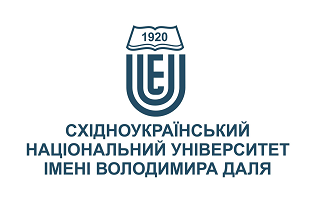 ПСИХОЛОГІЧНІ ОСНОВИ РЕАБІЛІТАЦІЇ (вибіркова дисципліна)ПСИХОЛОГІЧНІ ОСНОВИ РЕАБІЛІТАЦІЇ (вибіркова дисципліна)Ступінь вищої освіти:бакалаврбакалаврСпеціальність: для здобувачів будь якої освітньої програмидля здобувачів будь якої освітньої програмиРік підготовки:3 ий3 ийСеместр викладання:Весняний (6 ий семестр)Весняний (6 ий семестр)Кількість кредитів ЄКТС:55Мова(-и) викладання:українськаукраїнськаВид семестрового контролюзалікзалікАвтор курсу та лектор:Автор курсу та лектор:Автор курсу та лектор:Автор курсу та лектор:Автор курсу та лектор:Макарова Наталія МиколаївнаМакарова Наталія МиколаївнаМакарова Наталія МиколаївнаМакарова Наталія МиколаївнаМакарова Наталія МиколаївнаМакарова Наталія МиколаївнаМакарова Наталія МиколаївнаМакарова Наталія Миколаївнавчений ступінь, вчене звання, прізвище, ім’я та по-батьковівчений ступінь, вчене звання, прізвище, ім’я та по-батьковівчений ступінь, вчене звання, прізвище, ім’я та по-батьковівчений ступінь, вчене звання, прізвище, ім’я та по-батьковівчений ступінь, вчене звання, прізвище, ім’я та по-батьковівчений ступінь, вчене звання, прізвище, ім’я та по-батьковівчений ступінь, вчене звання, прізвище, ім’я та по-батьковівчений ступінь, вчене звання, прізвище, ім’я та по-батьковістарший викладачстарший викладачстарший викладачстарший викладачстарший викладачстарший викладачстарший викладачстарший викладачпосадапосадапосадапосадапосадапосадапосадапосадаmakarova@snu.edu.ua+38-095-208-38-35Viber, телеграм за номером телефонуViber, телеграм за номером телефонуза розкладомелектронна адресателефонмесенджермесенджерконсультаціїВикладач практичних занять:*Викладач практичних занять:*Викладач практичних занять:*Викладач практичних занять:*Викладач практичних занять:*вчений ступінь, вчене звання, прізвище, ім’я та по-батьковівчений ступінь, вчене звання, прізвище, ім’я та по-батьковівчений ступінь, вчене звання, прізвище, ім’я та по-батьковівчений ступінь, вчене звання, прізвище, ім’я та по-батьковівчений ступінь, вчене звання, прізвище, ім’я та по-батьковівчений ступінь, вчене звання, прізвище, ім’я та по-батьковівчений ступінь, вчене звання, прізвище, ім’я та по-батьковівчений ступінь, вчене звання, прізвище, ім’я та по-батьковіпосадапосадапосадапосадапосадапосадапосадапосадаелектронна адресателефонмесенджермесенджерконсультаціїМета вивчення курсу:Актуальність вивчення психологічних аспектів реабілітаційноїдіяльності людини відображується у змінах ставлення суспільства до людей з особливими потребами, гуманізації громадської думки, розвитку спеціальних знань та технологій. Розширюється спектр ситуацій, в яких суспільство усвідомлює необхідність та доцільність реабілітаційної допомоги з залученням психологічних знань та методів. Це можна розглянути на прикладі стресових розладів в результаті перебування в місцях бойових дій.Сучасний психолог є спеціалістом, від якого очікують не лише знання та розуміння психологічних та соціальних складових перебігу відновлення, компенсації, реадаптації чи адаптації до нових умов людини, що реабілітується, але й застосування цих знань на практиці. При цьому спектр ситуацій, в яких є доцільним застосовувати такі знання, може виходити за рамки професійного часу, наприклад, при спілкуванні з людьми з особливими потребами, з людьми, які переживають важку втрату, розлучення тощо. Таким чином, психологічна грамотність щодо різних аспектів реабілітаційної діяльності буде корисною не лише для спеціалістів у галузі реабілітації, але й близьким та рідним, усім, хто спілкується з людиною, яка потребує реабілітації.Результати навчання:Знати:- етичні принципи професійної діяльності психолога, усвідомлювати межі власної компетентності;- категоріально-понятійний апарат психології,розуміти походження психічних розладів і психологічних проблем;-  як організовувати та надавати психологічну допомогу(індивідуальну та групову).Вміти:- аналізувати та пояснювати психічні явища, ідентифікувати психологічні проблеми та пропонувати шляхи їх розв’язання;- розуміти закономірності та особливості розвитку і функціонування психічних явищ в контексті професійних завдань;- здійснювати пошук інформації з різних джерел, у т. ч. з використанням інформаційно-комунікаційних технологій, для вирішення професійних завдань;- презентувати результати власних досліджень усно / письмово для фахівців і нефахівців;- пропонувати власні способи вирішення психологічних задач і проблем у процесі професійної діяльності, приймати та аргументувати власні рішення щодо їх розв’язання;- формулювати думку логічно, доступно, дискутувати, обстоювати власну позицію, модифікувати висловлювання відповідно до культуральних особливостей співрозмовника;- складати та реалізовувати програму психопрофілактичних та просвітницьких дій, заходів психологічної допомоги у формі лекцій, бесід, круглих столів, ігор, тренінгів тощо, відповідно до вимог замовника;- вживати ефективних заходів щодо збереження здоров’я, у тому числі і психічного (власного й оточення).№ТемаГодини (Л/ЛБ/ПЗ)Стислий змістІнструменти і завдання--Загальні питанняреабілітації, її види, етапи,технологіїденна2/0/1заочна0,5/0/0,5Різноманіття уявлень про реабілітацію. Розвиток загальної концепціїреабілітації. Види реабілітації. Основні принципи реабілітації: єдності біологічнихта психосоціальних чинників, різноплановості, партнерства, системності,індивідуальності, перехідності тощо. Психологічні та соціальні чинники в структурілікування та реабілітації. Об’єкти реабілітації. Реабілітаційний потенціалособистості. Правові засади реабілітаційного процесу. Основні складові реабілітації.Участь в обговоренніТестиІндивідуальні завданняЗавдання психологічної реабілітації та фази реабілітаційногопроцесуденна2/0/1   заочна0,5/0/0,5Предмет, мета і завдання сучасної реабілітаційної психології. Структура,основні напрями і проблеми сучасної реабілітаційної психології. Етапи та завдання психологічної реабілітації. Методи психологічної реабілітації. Критерії ефективності психологічної реабілітації. Організація психологічної підтримки в реабілітаційних установах.Участь в обговоренніТестиІндивідуальні завданняМотиваційний чинник в реабілітаційному процесіденна2/0/1заочна0,5/0/0,5Принципи та підходи роботи з мотивацією в психології. Робота з ресурсами в психологічній реабілітації. Основні підходи в активації та мобілізації реабілітаційного процесу. Використання сучасних інтеграційних методів в роботі з мотивацією в реабілітаційній діяльності. Особливості функціонування груп підтримки та груп взаємодопомоги.Участь в обговоренніТестиІндивідуальні завданняРеабілітаційна психологічна допомога при психосоматичних захворюванняхденна2/0/1Аспекти розвитку психосоматичних розладів. Характеристика психологічних факторів, виникнення психосоматичнихзахворювань та їх психологічні прояви. Психологічні методи лікування розладів серцево-судинної та ендокринноїсистеми. Лікування розладів органів дихання та травлення. Аутогенне тренування, тілесно-орієнтована терапія. Навіювання, гіпноз як психотерапевтичні методики.  Психодинамічний напрям психотерапії при психосоматичнихзахворюваннях.Участь в обговоренніТестиІндивідуальні завданняПсихологічної реабілітації осіб з адиктивною поведінкою.денна2/0/1заочна0,5/0/0,5Поняття «адикція» та «адиктивна поведінка». Причини виникнення адитивної поведінки. Поняття «співузалежнення». Вплив психоактивних речовин на організм людини. Прийоми та засоби реабілітації тютюно- та алкозалежних. Наркотична залежність та можливості її психологічної реабілітаціїУчасть в обговоренніТестиІндивідуальні завданняОсобливості психологічної реабілітації осіб, які зазнали насильства.денна2/0/1заочна0,5/0/0,5Поняття «насильство», його види, причини та наслідки. Психологія осіб, що зазнали насильства. Виявлення та діагностування дітей, що постраждали від сексуального насильства. Особливості реабілітаційної допомоги потерпілим від фізичного насильства. Особливості реабілітаційної допомоги потерпілим від психологічного насильства. Особливості реабілітаційної допомоги потерпілим від сексуального насильства.Участь в обговоренніТестиІндивідуальні завдання Зміст, форми, методи та напрями реабілітації дітей та молоді з інвалідністюденна4/0/2Основи психологічної реабіліації осіб, які мають особливі потреби та вади розвитку. Вимоги до фахівців психологічного профілю та моніторинг динаміки процесу реабілітації. Соціально-психологічні проблеми сімей, які виховують дітей з обмеженимиможливостями. Інклюзивна освіта. Психологічна допомога родинам з дитиною, яка має особливіпотреби. Реабілітаційна культура та реабілітаційна активність батьків. Психологічна просвіта батьків. Патронажна робота. Форми групової та індивідуальної роботи з батьками.Участь в обговоренніТестиІндивідуальні завданняРеабілітаційна психологічна допомога при онкозахворюванняхденна2/0/1Онкологічні захворювання. Теорії їх виникнення і розвитку. Локалізація уражень у чоловіків та жінок. Стадії пухлинного процесу, прогноз протікання, вихід. Види консервативного та оперативного лікування. Психологічний аспект реабілітації онкохворих: реабілітаційний потенціалта прогноз. Основні методи психотерапії, що застосовуються у онкохворих.Участь в обговоренніТестиІндивідуальні завданняРеабілітаційна психологічна допомога при неврозах.денна2/0/1 Основні види неврозів. Теоретичне обгрунтування виникнення та розвитку невротичних станів.  Прояви істеричного, неврастенічного та обсесивно-компульсивногоневрозу.  Психотерапевничні методи лікування неврозів. Гештальт-терапія, психодрама, тілесно-орієнтована терапія,нейролінгвістичне програмування як методи лікування неврозів.Участь в обговоренніТестиІндивідуальні завданняКризові стани і психологічна допомога при них. Афективні розладиденна2/0/1заочна0,5/0/0,5Суїцидальність. Психотерапевтичний супровід суїцидентів. Депресивні синдроми. Діагностика депресивних реакцій особистості. Підхід до умираючого, біль і лікування болю. Психотерапія при кризових станах.Участь в обговоренніТестиІндивідуальні завданняСтрес та вплив його чинників на особистість.денна2/0/1Поняття про загальну адаптивну реакцію та її неспецифічність. Часові характеристики стресового впливу на людину. Типологія стресу. Фізіологічний та психологічний стрес. Еустрес та дістрес. Загальні чинники зовнішнього середовища, які викликають стрес у людини. Індивідуально-типологічні, гендерні та інші характеристики сприйняття стресових чинників. Основні поняття теми: стрес, дистрес, реактивність на стрес, еустрес, профілактика.Участь в обговоренніТестиІндивідуальні завданняОсобливості реабілітаційної допомоги клієнту у стані гострого горя.денна2/0/1заочна0,5/0/0,5Поняття «горе», стадії горя, стан гострого горя. Основні чинники виникнення стану гострого горя. Типи переживання горя. Можливості психологічної реабілітації клієнтів у стані гострого горяУчасть в обговоренніТестиІндивідуальні завданняОсобливості психологічної реабілітації постраждалих від стресових та екстремальних ситуацій.денна2/0/1заочна0,5/0/0,5Теоретичні аспекти переживання стресових подій. Психологічна допомога внутрішньо-переміщеним особам, дітям з тимчасово переселених родин, військовослужбовцям у зоні бойових дій та пораненим військовослужбовцям. Психологічна підтримка волонтерів, що працюють з пораненими.Участь в обговоренніТестиІндивідуальні завданняІнструменти та завданняКількість балівУчасть в обговоренні10 (по 0,72 балів за ЛК)Практичні заняття28 (7 практичних по  4 бали за 1 ПК)Самостійна робота (контрольні роботи, реферати, есе, презентації, опрацювання наукової літератури тощо)32Підсумковий екзаменаційний (заліковий) тест30Разом100Сума балів за всі види навчальної діяльностіОцінка ECTSОцінка за національною шкалоюОцінка за національною шкалоюСума балів за всі види навчальної діяльностіОцінка ECTSдля екзамену, курсового проекту (роботи), практикидля заліку90 – 100Авідміннозараховано82-89Вдобрезараховано74-81Сдобрезараховано64-73Dзадовільнозараховано60-63Езадовільнозараховано35-59FXнезадовільно з можливістю повторного складанняне зараховано з можливістю повторного складання0-34Fнезадовільно з обов’язковим повторним вивченням дисциплінине зараховано з обов’язковим повторним вивченням дисципліниПлагіат та академічна доброчесність:Під час виконання практичних і самостійних завдань здобувачі вищої освіти мають дотримуватися політики академічної доброчесності. Запозичення (використання ідей, розробок, тверджень, статистичних або експериментальних відомостей інших авторів) повинні бути оформлені відповідними посиланнями на першоджерела. Списування або копіювання є категорично забороненими. Перевірка текстів на унікальність здійснюється однаково для всіх здобувачів. Здобувачі вищої освіти самостійно виконують навчальні завдання, завдання поточного та підсумкового контролю (для осіб з особливими освітніми потребами ця вимога застосовується з урахуванням їхніх індивідуальних потреб і можливостей).Перезарахування кредитів, отриманих у неформальній освіті:Завдання і заняття:Здобувач вищої освіти може пройти певні онлайн-курси, які пов'язані з темами дисципліни, на онлайн-платформах. При поданні документу про проходження курсу студенту можуть бути перезараховані певні теми курсу та нараховані бали за завдання. Положення про порядок зарахування результатів навчання, отриманих в формальній та неформальній освіті, розміщено на сайті університету https://snu.edu.ua/index.php/university/sfera-poshyrennya-suya-v-snu-im-v-dalya/informatsijna-kartka-dokumenta-87/Усі завдання, передбачені програмою курсу мають бути виконані своєчасно і оцінені в спосіб, зазначений вище. Аудиторні заняття мають відвідуватись регулярно. Пропущені заняття (з будь-яких причин) мають бути відпрацьовані з отриманням відповідної оцінки не пізніше останнього тижня поточного семестру. В разі поважної причини (хвороба, академічна мобільність тощо) терміни можуть бути збільшені за письмовим дозволом декана факультету.Поведінка в аудиторії:Університет – це організація, яка суворо дотримується усіх вимог законодавства, стандартів, правил та очікує від здобувачів вищої освіти відповідної поваги і дотримання правових норм.Здобувачі вищої освіти користуються у суспільстві всіма правами самостійних,  дорослих людей, а тому мають виконувати всі правила внутрішнього розпорядку, що існують у Східноукраїнському національному університеті ім.  В. Даля.Основний вид  діяльності здобувачів вищої освіти — навчання. Студентство в аудиторії  є транслятором  загальних норм культури поведінки: інтелігентність, точність, дисциплінованість, акуратність, відповідальність, тощо.На заняття здобувачі вищої освіти вчасно приходять до аудиторії відповідно до діючого розкладу та обов’язково мають дотримуватися вимог техніки безпеки.Під час занять здобувачі вищої освіти:- дотримуються етичних правил поводження;- знаходяться на своєму навчальному місці;- не заважають викладачу проводити заняття та іншим студентам навчатися.Під час контролю знань здобувачі вищої освіти:- є підготовленими відповідно до вимог даного курсу;- розраховують тільки на власні знання (не шукають інші джерела інформації або «допомоги» інших осіб);- не заважають іншим;- виконують усі вимоги викладачів щодо проведення контрольних заходів. 